.Intro - 27 counts, start on lyricsRestart 1 : 3wall 27count after (3:00)Restart 2 : 5wall 24count after (sec4 4,5,6 back recover together)Sec 1. Box walz step fwd (closed change)Sec 2. Box walz step back (closed change)Sec 3. Fwd, 1/4 turn L side chasse, fwd, side lunge, holdSec 4. Recover, slide, back contra checkSec 5. Recover, drag together, contra checkSec 6. 1/8 L back, 1/4 L heel turn, 1/4 L back, 1/8 L lock, 1/4 L back, 1/4 L side, together (Double reverse spin, reverse turn)Sec 7. Twinkle, fwd, 1/2 turn R back, touchSec 8. Fwd, full turn R, 1/2 turn R, 1/4 turn R side lunge, drag touchBlue Scent (블루의 향기)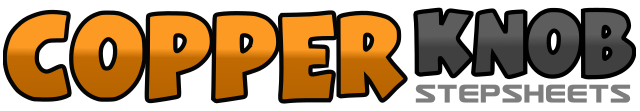 .......Count:48Wall:4Level:Intermediate.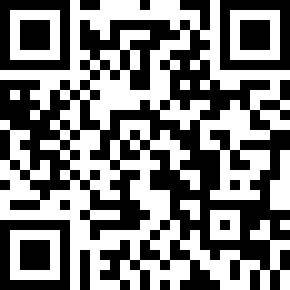 Choreographer:Miyeol (KOR) & Amo (KOR) - January 2022Miyeol (KOR) & Amo (KOR) - January 2022Miyeol (KOR) & Amo (KOR) - January 2022Miyeol (KOR) & Amo (KOR) - January 2022Miyeol (KOR) & Amo (KOR) - January 2022.Music:Scent of Blue (블루의 향기) - Jeok Woo (적우)Scent of Blue (블루의 향기) - Jeok Woo (적우)Scent of Blue (블루의 향기) - Jeok Woo (적우)Scent of Blue (블루의 향기) - Jeok Woo (적우)Scent of Blue (블루의 향기) - Jeok Woo (적우)........1 , 2 , 3Step Lf fwd, step Rf to R side, step Lf together4 , 5 , 6Step Rf fwd, step Lf to L side, step Rf together1 , 2 , 3Step Lf back, step Rf to R side, step Lf together4 , 5 , 6Step Rf back, step Lf to L side, step Rf together1 , 2&, 3Step Lf fwd, 1/4 turn L step Rf to R side, Step Lf together, step Rf to R side4 , 5 , 6Step Lf fwd, step Rf to R side lunge, hold(weight Rf)1 , 2 , 3Lf recover, Rf slide(2counts)4 , 5 , 6Rf back [(contra check) (3counts) (weight Lf)]1 , 2 , 3Lf recover, Rf drag together4 , 5 , 6Cross Lf over Rf, Rf recover, Lf together1 , 2&, 31/8 turn L Rf back, 1/4 L heel turn, 1/4 turn L Rf back, 1/8 turn L Lf lock4 , 5 , 61/8 turn L Lf lock, 1/4turn L Rf back, 1/4 turn L Lf side, Rf together1 , 2 , 3Cross Lf over Rf, step Rf to R side, step Lf beside Rf4 , 5 , 6Step Rf fwd, 1/2 turn R Lf back, Rf beside touch Lf1 , 2&, 3Step Rf fwd, 1/2 turn R Lf back, 1/2 turn R Rf fwd, 1/2 turn R Lf back4 , 5 , 61/4 turn R Rf side lunge, Lf drag touch